FOR RELEASE 15 AUGUST 2018State Historian to conclude RMA National Wildlife Refuge History Series on Thursday September 6.Patricia Limerick, former State Historian, will reflect on the paradoxical land use history that Stapleton shares with the Rocky Mountain Arsenal National Wildlife Refuge, once a Superfund site. Lessons learned and appreciated will be the focus.Her talk will be 6:00 p.m. Thursday September 6, 2018, at Stapleton MCA Event Center, 8371 Northfield. Blvd. It is free and open to the public.Limerick is University of Colorado’s Faculty Director and Board Chair of the Center of the American West. She is a leading historian of the American west and brings historical perspective to contemporary conflict. “Under her leadership, the Center of the American West serves as a forum committed to the civil, respectful, problem-solving exploration of important, often contentious, public issues. In an era of political polarization and contention, the Center strives to bring out ‘the better angels of our nature’ by appealing to our common loyalties and hopes as Westerners.The 27-square mile Rocky Mountain Arsenal National Wildlife Refuge, Stapleton’s next-door neighbor, has an agricultural beginning, toxic past, cleanup present and wildlife future. It is a model in western land reclamation.The series is hosted by Friends of the Front Range Wildlife Refuges, the non-profit organization to support the Refuge’s mission of connecting it to the community. For more information, contact FFRWR Board Member Kip Cheroutes at lxc.strategies@gmail.com. Visit www.ffrwr.org.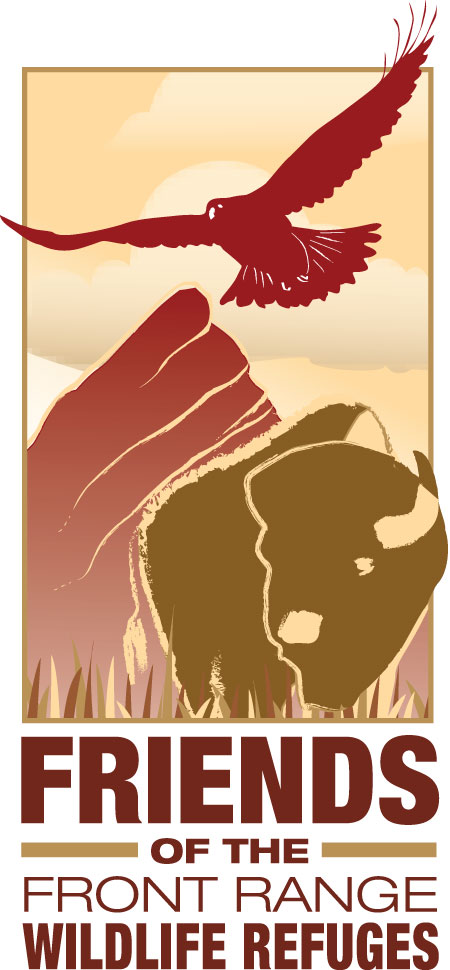 